КАБИНЕТ МИНИСТРОВ РЕСПУБЛИКИ ТАТАРСТАНПОСТАНОВЛЕНИЕот 7 июля 2014 г. N 455ОБ УТВЕРЖДЕНИИ ПОРЯДКА ПРЕДОСТАВЛЕНИЯ СУБСИДИЙ ИЗ БЮДЖЕТАРЕСПУБЛИКИ ТАТАРСТАН ОБЩЕСТВЕННЫМ ОРГАНИЗАЦИЯМ, РЕАЛИЗУЮЩИМПРОЕКТЫ ПО ТРУДОВОЙ СОЦИАЛИЗАЦИИ ЛИЦ, ПРЕКРАТИВШИХУПОТРЕБЛЕНИЕ НАРКОТИКОВВ целях реализации мероприятий Подпрограммы "Профилактика наркомании среди населения Республики Татарстан на 2014 - 2025 годы" Государственной программы "Обеспечение общественного порядка и противодействие преступности в Республике Татарстан на 2014 - 2025 годы", утвержденной Постановлением Кабинета Министров Республики Татарстан от 16.10.2013 N 764 "Об утверждении Государственной программы "Обеспечение общественного порядка и противодействие преступности в Республике Татарстан на 2014 - 2025 годы", Кабинет Министров Республики Татарстан постановляет:(в ред. Постановлений КМ РТ от 26.06.2020 N 534, от 31.05.2021 N 420)1. Утвердить прилагаемый Порядок предоставления субсидий из бюджета Республики Татарстан общественным организациям, реализующим проекты по трудовой социализации лиц, прекративших употребление наркотиков.(п. 1 в ред. Постановления КМ РТ от 26.06.2020 N 534)2. Министерству труда, занятости и социальной защиты Республики Татарстан:в двухнедельный срок со дня принятия настоящего Постановления утвердить положение о комиссии по рассмотрению заявок общественных организаций, реализующих проекты по трудовой социализации лиц, прекративших употребление наркотиков, на предоставление субсидий и ее состав;предоставлять разъяснения по вопросам применения утвержденного настоящим Постановлением Порядка.3. Признать утратившими силу следующие Постановления Кабинета Министров Республики Татарстан:от 21.06.2013 N 428 "Об утверждении Порядка предоставления субсидий из бюджета Республики Татарстан некоммерческим организациям, реализующим проекты по трудовой социализации лиц, прекративших употребление наркотиков, в рамках выполнения Долгосрочной целевой программы профилактики наркотизации населения в Республике Татарстан на 2011 - 2015 годы";от 26.09.2013 N 683 "О внесении изменений в Порядок предоставления субсидий из бюджета Республики Татарстан некоммерческим организациям, реализующим проекты по трудовой социализации лиц, прекративших употребление наркотиков, в рамках выполнения Долгосрочной целевой программы профилактики наркотизации населения в Республике Татарстан на 2011 - 2015 годы, утвержденный Постановлением Кабинета Министров Республики Татарстан от 21.06.2013 N 428".4. Контроль за исполнением настоящего Постановления возложить на Министерство труда, занятости и социальной защиты Республики Татарстан.Премьер-министрРеспублики ТатарстанИ.Ш.ХАЛИКОВУтвержденПостановлениемКабинета МинистровРеспублики Татарстанот 7 июля 2014 г. N 455ПОРЯДОКПРЕДОСТАВЛЕНИЯ СУБСИДИЙ ИЗ БЮДЖЕТА РЕСПУБЛИКИ ТАТАРСТАНОБЩЕСТВЕННЫМ ОРГАНИЗАЦИЯМ, РЕАЛИЗУЮЩИМ ПРОЕКТЫ ПО ТРУДОВОЙСОЦИАЛИЗАЦИИ ЛИЦ, ПРЕКРАТИВШИХ УПОТРЕБЛЕНИЕ НАРКОТИКОВI. Общие положения1.1. Настоящий Порядок разработан в соответствии с Бюджетным кодексом Российской Федерации, Бюджетным кодексом Республики Татарстан и определяет механизм предоставления субсидий из бюджета Республики Татарстан на финансовое обеспечение затрат общественных организаций, реализующих проекты по трудовой социализации лиц, прекративших употребление наркотиков, в рамках реализации Государственной программы "Обеспечение общественного порядка и противодействие преступности в Республике Татарстан на 2014 - 2025 годы", утвержденной постановлением Кабинета Министров Республики Татарстан от 16.10.2013 N 764 "Об утверждении Государственной программы "Обеспечение общественного порядка и противодействие преступности в Республике Татарстан на 2014 - 2025 годы" (далее - субсидии).(в ред. Постановления КМ РТ от 31.05.2021 N 420)1.2. Субсидии предоставляются общественным организациям, являющимся юридическими лицами, осуществляющими деятельность на территории Республики Татарстан (далее - общественные организации), в целях финансового обеспечения затрат, возникающих в связи с реализацией проектов по трудовой социализации лиц, прекративших употребление наркотиков (далее - проекты).(в ред. Постановления КМ РТ от 19.02.2022 N 139)1.3. Предоставление субсидий осуществляется в пределах объема бюджетных ассигнований, предусмотренных законом Республики Татарстан о бюджете Республики Татарстан на соответствующий финансовый год и на плановый период, и лимитов бюджетных обязательств, доведенных в установленном порядке до Министерства труда, занятости и социальной защиты Республики Татарстан (далее - Министерство) как до получателя бюджетных средств на предоставление субсидий.Главным распорядителем средств бюджета Республики Татарстан на цели, предусмотренные пунктом 1.2 настоящего Порядка, является Министерство труда, занятости и социальной защиты Республики Татарстан.(абзац введен Постановлением КМ РТ от 31.05.2021 N 420)Сведения о субсидии размещаются на едином портале бюджетной системы Российской Федерации в информационно-телекоммуникационной сети "Интернет" (далее - единый портал) в разделе "Бюджет" не позднее 15-го рабочего дня, следующего за днем принятия закона Республики Татарстан о бюджете Республики Татарстан на соответствующий финансовый год и на плановый период (закона Республики Татарстан о внесении изменений в закон Республики Татарстан о бюджете Республики Татарстан на соответствующий финансовый год и на плановый период), в порядке, установленном Министерством финансов Российской Федерации.(в ред. Постановления КМ РТ от 29.11.2022 N 1267)1.3.1. Отбор получателя субсидии для предоставления субсидии (далее - отбор) осуществляется способом конкурса, который проводится при определении получателя субсидии исходя из наилучших условий достижения результатов, в целях достижения которых предоставляется субсидия (далее - результат предоставления субсидии).В объявлении о проведении отбора, которое в пятидневный срок, исчисляемый в рабочих днях, со дня принятия Министерством решения о проведении отбора размещается на едином портале, а также на официальном сайте Министерства в информационно-телекоммуникационной сети "Интернет", указываются:сроки проведения отбора;дата начала подачи или окончания приема заявок, которая не может быть ранее 30-го календарного дня, следующего за днем размещения объявления о проведении отбора;наименование, место нахождения, почтовый адрес, адрес электронной почты Министерства;цели предоставления субсидии, предусмотренные пунктом 1.2 настоящего Порядка, а также результаты предоставления субсидии в соответствии с пунктом 3.1 настоящего Порядка;доменное имя, и (или) сетевой адрес, и (или) указатели страниц сайта в информационно-телекоммуникационной сети "Интернет", на котором обеспечивается проведение отбора;требования к общественным организациям, установленные пунктом 2.1 настоящего Порядка, и перечень документов, представляемых общественными организациями для подтверждения их соответствия указанным требованиям;порядок подачи заявок и требования, предъявляемые к форме и содержанию заявок в соответствии с пунктом 2.2 настоящего Порядка;порядок отзыва заявок, порядок возврата заявок, определяющий в том числе основания для возврата заявок, порядок внесения изменений в заявки;правила рассмотрения и оценки заявок в соответствии с пунктами 2.3 - 2.10 настоящего Порядка;порядок предоставления общественным организациям разъяснений положений объявления о проведении отбора, даты начала и окончания срока такого предоставления;срок, в течение которого победитель отбора должен подписать соглашение о предоставлении субсидии (далее - договор);условия признания победителя отбора уклонившимся от заключения договора;дата размещения результатов отбора на едином портале, а также на официальном сайте Министерства в информационно-телекоммуникационной сети "Интернет", которая не может быть позднее 14-го календарного дня, следующего за днем определения победителя(-ей) отбора.Общественная организация со дня размещения объявления о проведении отбора на едином портале и официальном сайте Министерства в информационно-телекоммуникационной сети "Интернет" вправе направить в письменной форме Министерству запрос о даче разъяснений положений настоящего Порядка. В течение пяти рабочих дней с даты поступления указанного запроса Министерство направляет в письменной форме или в форме электронного документа разъяснения положений настоящего Порядка, если указанный запрос поступил в Министерство не позднее чем за пять рабочих дней до даты окончания срока подачи заявок.(п. 1.3.1 в ред. Постановления КМ РТ от 19.02.2022 N 139)1.4. Критериями отбора общественных организаций для предоставления им субсидий являются:осуществление на территории Республики Татарстан деятельности по трудовой социализации лиц, прекративших употребление наркотиков, не менее трех лет;наличие у общественной организации проекта, имеющего следующие характеристики:индивидуальные и групповые социально-психологические консультации в рамках проекта получат не менее 100 человек из числа наркозависимых граждан;количество наркозависимых граждан, прошедших социально-психологическую реабилитацию и обратившихся в центры занятости населения и (или) к работодателям в целях постоянного и временного трудоустройства по итогам реализации проекта, составит не менее 50 процентов от общей численности участников проекта;разработка методических рекомендаций по проведению мероприятия в сфере организации или популяризации трудовой социализации лиц, прекративших употребление наркотиков;участие в реализации проекта квалифицированных специалистов, имеющих психологическое образование либо прошедших переподготовку или повышение квалификации по специальности "Психолог" и имеющих опыт работы не менее трех лет в сфере социально-психологического сопровождения наркозависимых.II. Условия и порядок предоставления субсидий2.1. Общественные организации по состоянию на дату не ранее 1 числа месяца, в котором размещено объявление о проведении отбора, должны соответствовать следующим требованиям:(в ред. Постановления КМ РТ от 26.05.2023 N 642)у общественных организаций должна отсутствовать неисполненная обязанность по уплате налогов, сборов, страховых взносов, пеней, штрафов, процентов, подлежащих уплате в соответствии с законодательством Российской Федерации о налогах и сборах;у общественных организаций должна отсутствовать просроченная задолженность по возврату в бюджет Республики Татарстан субсидий, бюджетных инвестиций, предоставленных в том числе в соответствии с иными правовыми актами, а также иная просроченная (неурегулированная) задолженность по денежным обязательствам перед Республикой Татарстан;общественные организации не должны находиться в процессе реорганизации (за исключением реорганизации в форме присоединения к общественной организации другого юридического лица), ликвидации, в отношении них не введена процедура банкротства, деятельность общественной организации не приостановлена в порядке, предусмотренном законодательством Российской Федерации;в реестре дисквалифицированных лиц должны отсутствовать сведения о дисквалифицированных руководителе, членах коллегиального исполнительного органа, лице, исполняющем функции единоличного исполнительного органа, или главном бухгалтере общественной организации (при наличии);общественные организации не должны являться иностранными юридическими лицами, в том числе местом регистрации которых является государство или территория, включенные в утверждаемый Министерством финансов Российской Федерации перечень государств и территорий, используемых для промежуточного (офшорного) владения активами в Российской Федерации (далее - офшорные компании), а также российскими юридическими лицами, в уставном (складочном) капитале которых доля прямого или косвенного (через третьих лиц) участия офшорных компаний в совокупности превышает 25 процентов (если иное не предусмотрено законодательством Российской Федерации). При расчете доли участия офшорных компаний в капитале российских юридических лиц не учитывается прямое и (или) косвенное участие офшорных компаний в капитале публичных акционерных обществ (в том числе со статусом международной компании), акции которых обращаются на организованных торгах в Российской Федерации, а также косвенное участие таких офшорных компаний в капитале других российских юридических лиц, реализованное через участие в капитале указанных публичных акционерных обществ;(в ред. Постановления КМ РТ от 11.03.2023 N 236)общественные организации не должны получать средства из бюджета Республики Татарстан на основании иных нормативных правовых актов Республики Татарстан на цели, предусмотренные пунктом 1.2 настоящего Порядка;общественные организации не должны находиться в перечне организаций и физических лиц, в отношении которых имеются сведения об их причастности к экстремистской деятельности или терроризму, либо в перечне организаций и физических лиц, в отношении которых имеются сведения об их причастности к распространению оружия массового уничтожения.(абзац введен Постановлением КМ РТ от 07.07.2022 N 650)(п. 2.1 в ред. Постановления КМ РТ от 31.05.2021 N 420)2.2. Для участия в отборе общественные организации представляют в Министерство заявку по форме, утвержденной Министерством.Заявки, подаваемые общественными организациями, должны включать в том числе согласие на публикацию (размещение) в информационно-телекоммуникационной сети "Интернет" информации об общественной организации, о подаваемой общественной организацией заявке, иной информации об общественной организации, связанной с отбором.К заявке прилагаются следующие документы:проект, включающий в себя описание целей и задач проекта, указание основных мероприятий, в том числе количество наркозависимых граждан, которым будут оказаны не менее 100 индивидуальных и групповых социально-психологических консультаций, ожидаемых результатов, а также календарный план реализации проекта, бюджет проекта, предусматривающий направления и объемы расходования средств (объемы финансирования), информацию о разработке методических рекомендаций по проведению мероприятия в сфере организации или популяризации трудовой социализации лиц, прекративших употребление наркотиков, об участии в реализации проекта квалифицированных специалистов, имеющих психологическое образование либо прошедших переподготовку или повышение квалификации по специальности "Психолог" и имеющих опыт работы не менее трех лет в сфере социально-психологического сопровождения наркозависимых. При этом срок реализации проекта не может быть менее 10 месяцев и более 12 месяцев, а срок окончания его реализации не может быть позднее 31 октября года, следующего за годом предоставления субсидии;аналитическая информация об опыте организации по трудоустройству наркозависимых граждан, подтверждающая осуществление на территории Республики Татарстан деятельности по трудовой социализации лиц, прекративших употребление наркотиков, не менее трех лет;копия устава общественной организации, а также копии документов о внесении изменений в него;копия свидетельства о государственной регистрации организации либо копия листа записи Единого государственного реестра юридических лиц;справка о количестве членов общественной организации, заверенная ее руководителем;копия штатного расписания общественной организации;копия сметы расходов общественной организации;копия бухгалтерского баланса за предыдущий финансовый год;копии документов, подтверждающих представление общественной организацией информации о продолжении своей деятельности в Управление Министерства юстиции Российской Федерации по Республике Татарстан в соответствии с Федеральным законом от 19 мая 1995 года N 82-ФЗ "Об общественных объединениях";копия выписки из Единого государственного реестра юридических лиц, выданная не ранее чем за три месяца до дня подачи заявки;справка налогового органа об исполнении налогоплательщиком (плательщиком сбора, плательщиком страховых взносов, налоговым агентом) обязанности по уплате налогов, сборов, страховых взносов, пеней, штрафов, процентов по форме, утвержденной приказом Федеральной налоговой службы от 23 ноября 2022 г. N ЕД-7-8/1123@ "Об утверждении формы справки об исполнении налогоплательщиком (плательщиком сбора, плательщиком страховых взносов, налоговым агентом) обязанности по уплате налогов, сборов, страховых взносов, пеней, штрафов, процентов и формата ее представления в электронной форме";(в ред. Постановления КМ РТ от 11.03.2023 N 236)справка об отсутствии просроченной (неурегулированной) задолженности по возврату в бюджет Республики Татарстан субсидий, бюджетных инвестиций, предоставленных в том числе в соответствии с иными правовыми актами, а также иной просроченной задолженности по денежным обязательствам перед Республикой Татарстан, подписанная руководителем и главным бухгалтером общественной организации (при наличии), скрепленная печатью;справка, подтверждающая, что общественная организация не находится в процессе реорганизации (за исключением реорганизации в форме присоединения к общественной организации другого юридического лица), ликвидации, в отношении нее не введена процедура банкротства, деятельность ее не приостановлена в порядке, предусмотренном законодательством Российской Федерации;справка, подтверждающая, что общественные организации не являются офшорными компаниями, а также российскими юридическими лицами, в уставном (складочном) капитале которых доля прямого или косвенного (через третьих лиц) участия офшорных компаний в совокупности превышает 25 процентов (если иное не предусмотрено законодательством Российской Федерации);(в ред. Постановления КМ РТ от 11.03.2023 N 236)справка, подписанная руководителем и главным бухгалтером общественной организации (при наличии), подтверждающая, что общественная организация не является получателем средств из бюджета Республики Татарстан на основании иных нормативных правовых актов Республики Татарстан на цели, предусмотренные пунктом 1.2 настоящего Порядка, а также не находиться в перечне организаций и физических лиц, в отношении которых имеются сведения об их причастности к экстремистской деятельности или терроризму, либо в перечне организаций и физических лиц, в отношении которых имеются сведения об их причастности к распространению оружия массового уничтожения.(в ред. Постановления КМ РТ от 07.07.2022 N 650)В случае непредставления общественной организацией документов, указанных в абзацах седьмом, двенадцатом, тринадцатом, четырнадцатом настоящего пункта, Министерство запрашивает указанные документы в порядке межведомственного информационного взаимодействия.Общественная организация вправе изменить или отозвать свою заявку до истечения срока подачи заявок. Изменение заявки или уведомление о ее отзыве является действительным, если изменение осуществлено или уведомление получено Министерством до истечения срока подачи заявок.Общественная организация может подать не более одной заявки.(п. 2.2 в ред. Постановления КМ РТ от 31.05.2021 N 420)2.3. Заявка, поступившая в Министерство до начала срока приема заявок или после окончания срока приема заявок (в том числе по почте), не регистрируется, не рассматривается и не возвращается, о чем в течение 10 рабочих дней со дня поступления заявки Министерство письменно уведомляет общественную организацию по адресу, указанному в заявке.(п. 2.3 в ред. Постановления КМ РТ от 31.05.2021 N 420)2.4. Министерство принимает и регистрирует заявку в журнале регистрации заявок на предоставление субсидий в день поступления заявки с указанием даты и времени поступления заявки и присвоением заявке порядкового номера регистрации и выдает общественной организации расписку в получении заявки с указанием даты ее получения и присвоенного регистрационного номера. При поступлении заявки по почте она регистрируется в журнале регистрации заявок в день ее поступления с указанием даты и времени поступления почтового отправления в Министерство. В этом случае расписка в получении заявки с указанием даты и времени ее получения и присвоенного регистрационного номера направляется общественной организации по почте либо иным другим способом, указанным в заявке.2.5. Рассмотрение заявки осуществляется рабочей группой по рассмотрению заявок общественных организаций на предоставление субсидий на реализацию проектов по трудовой социализации лиц, прекративших употребление наркотиков (далее - рабочая группа). Состав рабочей группы формируется из сотрудников Министерства и утверждается приказом Министерства.Рабочая группа в 10-дневный срок, исчисляемый в рабочих днях, со дня окончания срока приема заявок рассматривает зарегистрированные заявки в соответствии с очередностью их поступления исходя из даты и времени поступления на предмет наличия оснований для отклонения заявок на стадии рассмотрения и оценки заявок, указанных в абзацах втором - шестом пункта 2.6 настоящего Порядка, принимает решение о допуске заявки к отбору или об отклонении заявки. Принятое решение в трехдневный срок, исчисляемый в рабочих днях, со дня окончания рассмотрения заявок оформляется протоколом заседания рабочей группы, который подписывается всеми членами рабочей группы.(п. 2.5 в ред. Постановления КМ РТ от 31.05.2021 N 420)2.6. Основаниями для отклонения заявки на стадии рассмотрения и оценки заявок являются:несоответствие общественной организации требованиям, установленным пунктом 2.1 настоящего Порядка;несоответствие представленных общественной организацией заявок и документов требованиям, установленным в объявлении о проведении отбора;недостоверность представленной общественной организацией информации, в том числе информации о месте нахождения и адресе общественной организации;подача общественной организацией заявки после даты и (или) времени, определенных для подачи заявок;несоответствие общественной организации критериям, установленными пунктом 1.4 настоящего Порядка.(п. 2.6 в ред. Постановления КМ РТ от 31.05.2021 N 420)2.7. Утратил силу. - Постановление КМ РТ от 31.05.2021 N 420.2.8. Рассмотрение и оценка заявок, по которым принято решение о допуске к отбору, в соответствии с критериями, предусмотренными пунктом 2.9 настоящего Порядка, осуществляются Комиссией по рассмотрению заявок общественных организаций, реализующих проекты по трудовой социализации лиц, прекративших употребление наркотиков, на предоставление субсидий и определению победителя отбора (далее - Комиссия).Комиссия формируется из сотрудников Министерства. В состав Комиссии включаются представители общественного совета при Министерстве, а также по согласованию представители иных заинтересованных республиканских органов исполнительной власти и территориальных органов федеральных органов исполнительной власти.(в ред. Постановлений КМ РТ от 31.05.2021 N 420, от 03.07.2023 N 782)2.9. Комиссия в 20-дневный срок, исчисляемый в рабочих днях, со дня принятия рабочей группой решения о допуске заявки к отбору для предоставления субсидии в соответствии с пунктом 2.5 настоящего Порядка осуществляет оценку заявок по балльной системе в соответствии со следующими критериями:2.10. По итогам оценки заявок Комиссия в срок, предусмотренный пунктом 2.9 настоящего Порядка, составляет рейтинг заявок по балльной системе. Заявке, набравшей наибольшее количество баллов, присваивается первый номер. Дальнейшее распределение порядковых номеров заявок осуществляется в порядке убывания набранных баллов.В случае если набранные баллы нескольких заявок одинаковы, меньший порядковый номер присваивается заявке, которая поступила ранее других заявок.Абзац исключен. - Постановление КМ РТ от 31.05.2021 N 420.2.11. Рейтинг заявок и определение победителя отбора в трехдневный срок, исчисляемый в рабочих днях, со дня рассмотрения заявок оформляется протоколом заседания Комиссии, подписывается членами Комиссии и утверждается председателем Комиссии.Размер предоставляемой субсидии (С) определяется по следующей формуле:С = З1 + З2 + ... + Зn,где:З1, З2, ..., Зn - суммы затрат по направлениям, указанным в пункте 2.14 настоящего Порядка, которые определяются Министерством методом сопоставимых рыночных цен (анализа рынка), заключающимся в анализе информации о рыночных ценах идентичных (однородных) товаров, работ, услуг, в том числе информации о ценах организаторов-изготовителей, об уровне цен, имеющихся у органов государственной статистики, а также в средствах массовой информации и специальной литературе, включая официальные сайты производителей и поставщиков в информационно-телекоммуникационной сети "Интернет".Субсидия предоставляется общественной организации, занявшей первое место в рейтинге заявок, в размере, не превышающем лимиты бюджетных обязательств, доведенные до Министерства, соответствующие объему бюджетных ассигнований, предусмотренных законом Республики Татарстан о бюджете Республики Татарстан на соответствующий финансовый год и на плановый период на цели, предусмотренные пунктом 1.2 настоящего Порядка.В протоколе заседания Комиссии указываются:дата, время и место проведения рассмотрения заявок;дата, время и место оценки заявок;информация об общественных организациях, заявки которых были рассмотрены;информация об общественных организациях, заявки которых были отклонены, с указанием причин их отклонения, в том числе положений объявления о проведении отбора, которым не соответствуют такие заявки;последовательность оценки заявок, присвоенные заявкам значения по каждому из предусмотренных критериев оценки заявок, принятое на основании результатов оценки заявок решение о присвоении таким заявкам порядковых номеров;наименование общественной организации (победителя отбора), с которой заключается договор, и размер предоставляемой ей субсидии.Информация о результатах отбора размещается на едином портале и на официальном сайте Министерства в информационно-телекоммуникационной сети "Интернет" не позднее 14-го календарного дня, следующего за днем определения победителя отбора, и включает следующие сведения:дата, время и место проведения рассмотрения заявок;дата, время и место оценки заявок;информация об общественных организациях, заявки которых были рассмотрены;информация об общественных организациях, заявки которых были отклонены, с указанием причин их отклонения, в том числе положений объявления о проведении отбора, которым не соответствуют заявки;последовательность оценки заявок, присвоенные заявкам значения по каждому из предусмотренных критериев оценки предложений заявок, принятое на основании результатов оценки заявок решение о присвоении заявкам порядковых номеров;наименование общественной организации, с которой заключается договор, и размер предоставляемой ей субсидии.(п. 2.11 в ред. Постановления КМ РТ от 31.05.2021 N 420)2.12. Решение Министерства о предоставлении субсидии общественной организации принимается в пятидневный срок, исчисляемый в рабочих днях, со дня подписания Комиссией протокола, указанного в пункте 2.11 настоящего Порядка.(п. 2.12 в ред. Постановления КМ РТ от 31.05.2021 N 420)2.13. Министерство в тринадцатидневный срок, исчисляемый в рабочих днях, со дня принятия решения о предоставлении субсидии заключает договор с общественной организацией (победителем отбора) в соответствии с типовой формой, утвержденной Министерством финансов Республики Татарстан.Для заключения договора Министерство в семидневный срок, исчисляемый в рабочих днях, со дня принятия решения о предоставлении субсидии направляет посредством информационно-телекоммуникационной сети "Интернет" на адрес электронной почты общественной организации, указанный в его заявке, проект договора.Общественная организация подписывает договор на бумажном носителе в двух экземплярах и представляет их в Министерство до истечения трех рабочих дней, следующих за днем доставки проекта договора на ее адрес электронной почты.В трехдневный срок, исчисляемый в рабочих днях, со дня получения от общественной организации подписанного договора Министерство подписывает договор и направляет один его экземпляр общественной организации.Если в течение пяти дней со дня доставки на адрес электронной почты общественной организации проекта договора общественной организацией не будет представлен Министерству подписанный в двух экземплярах договор, то решение о предоставлении субсидии общественной организации считается аннулированным, а общественная организация - уклонившейся от заключения договора.Министерство в письменной форме уведомляет общественную организацию об аннулировании решения о предоставлении субсидии общественной организации в десятидневный срок, исчисляемый в рабочих днях, со дня истечения срока представления общественной организацией в Министерство подписанного со своей стороны договора, установленного абзацем четвертым настоящего пункта.В договоре предусматриваются в том числе:целевое назначение субсидии и ее размер;порядок и сроки (периодичность) перечисления субсидии;точная дата завершения и конечные значения результатов предоставления субсидии (конкретная количественная характеристика итогов), указанных в пункте 3.1 настоящего Порядка;(в ред. Постановления КМ РТ от 29.11.2022 N 1267)условие о согласовании новых условий договора (или о расторжении договора при недостижении согласия по новым условиям) в случае уменьшения Министерству ранее доведенных лимитов бюджетных обязательств, приводящего к невозможности предоставления субсидии в размере, определенном в договоре;основания и порядок внесения изменений в договор, в том числе в случае уменьшения главному распорядителю как получателю бюджетных средств ранее доведенных лимитов бюджетных обязательств на предоставление субсидии;ответственность за нарушение условий договора;порядок и сроки представления общественной организацией отчета об осуществлении расходов, источником финансового обеспечения которых является субсидия, и форма представления указанного отчета;сроки и форма дополнительной отчетности (при необходимости);реквизиты расчетного счета, открытого общественной организацией в учреждениях Центрального банка Российской Федерации или кредитных организациях, на который перечисляется субсидия;порядок и сроки возврата субсидии в случае нарушения условий, установленных при его предоставлении, а также в случае недостижения значений результатов предоставления субсидии, случаи возврата общественной организацией остатков субсидии, не использованных в отчетном финансовом году;(в ред. Постановления КМ РТ от 07.07.2022 N 650)ответственность общественной организации за неисполнение или ненадлежащее исполнение принятых обязательств;(в ред. Постановления КМ РТ от 07.07.2022 N 650)запрет приобретения общественной организацией, а также иными юридическими лицами, получающими средства на основании договоров, заключенных с общественной организацией, за счет полученных из соответствующего бюджета бюджетной системы Российской Федерации средств иностранной валюты, за исключением операций, осуществляемых в соответствии с валютным законодательством Российской Федерации при закупке (поставке) высокотехнологичного импортного оборудования, сырья и комплектующих изделий;согласие на перечисление субсидии на расчетные или корреспондентские счета, открытые общественной организацией в учреждениях Центрального банка Российской Федерации или кредитных организациях;согласие общественной организации, лиц, получающих средства на основании договоров, заключенных с общественными организациями (за исключением государственных (муниципальных) унитарных предприятий, хозяйственных товариществ и обществ с участием публично-правовых образований в их уставных (складочных) капиталах, коммерческих организаций с участием таких товариществ и обществ в их уставных (складочных) капиталах)), на осуществление в отношении их проверки Министерством соблюдения порядка и условий предоставления субсидии, в том числе в части достижения результатов предоставления субсидии, а также проверки органами государственного финансового контроля соблюдения общественной организацией порядка и условий предоставления субсидии в соответствии со статьями 268.1 и 269.2 Бюджетного кодекса Российской Федерации.(в ред. Постановления КМ РТ от 07.07.2022 N 650)Внесение изменений в договор осуществляется по соглашению Сторон путем заключения дополнительного соглашения к договору по форме, приведенной в приложении к типовой форме соглашения (договора), установленной Министерством финансов Республики Татарстан.Расторжение договора оформляется путем заключения дополнительного соглашения к договору по форме, приведенной в приложении к типовой форме соглашения (договора), установленной Министерством финансов Республики Татарстан.(п. 2.13 в ред. Постановления КМ РТ от 31.05.2021 N 420)2.14. Направлениями расходов, источником финансового обеспечения которых является субсидия, являются:оплата труда сотрудников, непосредственно связанных с реализацией проекта;оплата необходимых для обеспечения реализации проекта товаров, услуг, работ, аренды помещения, мебели и оборудования;проведение для участников проекта тематических встреч и мероприятий, направленных на ресоциализацию наркозависимых.Запрещается приобретение общественной организацией, а также иными юридическими лицами, получающими средства на основании договоров, заключенных с общественной организацией, за счет полученных из бюджета Республики Татарстан средств иностранной валюты, за исключением операций, осуществляемых в соответствии с валютным законодательством Российской Федерации при закупке (поставке) высокотехнологичного импортного оборудования, сырья и комплектующих изделий.(п. 2.14 в ред. Постановления КМ РТ от 31.05.2021 N 420)2.15. Министерство перечисляет субсидии в полном объеме на расчетные счета общественных организаций, открытые в учреждениях Центрального банка Российской Федерации или кредитных организациях, в 30-дневный срок, исчисляемый в рабочих днях, со дня заключения договора.(в ред. Постановления КМ РТ от 31.05.2021 N 420)Условием предоставления субсидии является согласие общественной организации, а также лиц, получающих средства на основании договоров, заключенных с общественной организацией (за исключением государственных (муниципальных) унитарных предприятий, хозяйственных товариществ и обществ с участием публично-правовых образований в их уставных (складочных) капиталах, а также коммерческих организаций с участием таких товариществ и обществ в их уставных (складочных) капиталах)), на осуществление в отношении них проверки Министерством соблюдения порядка и условий предоставления субсидии, в том числе в части достижения результата предоставления субсидии, а также проверки органами государственного финансового контроля соблюдения общественной организацией порядка и условий предоставления субсидии в соответствии со статьями 268.1 и 269.2 Бюджетного кодекса Российской Федерации.(в ред. Постановления КМ РТ от 07.07.2022 N 650)III. Требования к отчетности3.1. Планируемыми результатами предоставления субсидии, значения которых устанавливаются в договоре, являются:(в ред. Постановления КМ РТ от 29.11.2022 N 1267)оказание на день истечения срока реализации проекта, но не позднее 31 октября года, следующего за годом предоставления субсидии, не менее 100 индивидуальных и групповых социально-психологических консультаций наркозависимым гражданам;разработка ко времени окончания проекта, но не позднее 31 октября года, следующего за годом предоставления субсидии, не менее одной методической рекомендации по проведению мероприятия в сфере организации или популяризации трудовой социализации лиц, прекративших употребление наркотиков.(п. 3.1 в ред. Постановления КМ РТ от 31.05.2021 N 420)3.2. Общественная организация ежеквартально, не позднее 15-го числа месяца, следующего за отчетным кварталом, в течение одного года со дня перечисления субсидии представляет в Министерство отчет о достижении значений результатов предоставления субсидии, а также отчет об осуществлении расходов, источником финансового обеспечения которых является субсидия, по формам, приведенным в приложениях к типовой форме соглашения (договора), установленной Министерством финансов Республики Татарстан.(в ред. Постановлений КМ РТ от 19.02.2022 N 139, от 11.03.2023 N 236)IV. Осуществление контроля за использованием субсидии4.1. Министерство осуществляет проверку соблюдения общественной организацией условий и порядка предоставления субсидии, в том числе в части достижения результата предоставления субсидии.Проверка соблюдения условий и порядка предоставления субсидии общественными организациями осуществляется органами государственного финансового контроля в соответствии со статьями 268.1 и 269.2 Бюджетного кодекса Российской Федерации.Мониторинг достижения результатов предоставления субсидии проводится исходя из достижения значений результатов предоставления субсидии, определенных соглашением, и событий, отражающих факт завершения соответствующего мероприятия по получению результата предоставления субсидии (контрольная точка), в порядке и по формам, которые установлены Министерством финансов Российской Федерации.(п. 4.1 в ред. Постановления КМ РТ от 07.07.2022 N 650)4.2. В случае нарушения общественной организацией условий, установленных при предоставлении субсидии, выявленного в том числе по фактам проверок, проведенных Министерством и органами государственного финансового контроля, а также в случае недостижения значений результатов, указанных в пункте 3.1 настоящего Порядка, общественная организация обязана возвратить в доход бюджета Республики Татарстан субсидию в полном объеме:(в ред. Постановления КМ РТ от 31.05.2021 N 420)на основании требования Министерства - не позднее 10 рабочего дня со дня получения общественной организацией указанного требования;на основании представления и (или) предписания органа государственного финансового контроля - в сроки, установленные в соответствии с бюджетным законодательством Российской Федерации.4.3. В случаях, предусмотренных договорами, остатки субсидий, не использованные в отчетном финансовом году, подлежат возврату общественными организациями в доход бюджета Республики Татарстан в текущем году в течение 30 дней со дня окончания срока реализации проекта, но не позднее 1 декабря текущего года.4.4. При нарушении общественными организациями сроков возврата субсидий, указанных в пунктах 4.2 и 4.3 настоящего Порядка, Министерство в семидневный срок, исчисляемый в рабочих днях, со дня истечения срока возврата субсидии принимает меры по взысканию указанных средств в бюджет Республики Татарстан в порядке, установленном законодательством Российской Федерации.Приложениек Порядку предоставления субсидийиз бюджета Республики Татарстанобщественным организациям,реализующим проекты по трудовойсоциализации лиц,прекративших употребление наркотиковФормаОтчето достижении результатов предоставления субсидиина финансовое обеспечение затрат общественных организаций,реализующих проекты по трудовой социализации лиц,прекративших употребление наркотиковУтратил силу. - Постановление КМ РТ от 31.05.2021 N 420.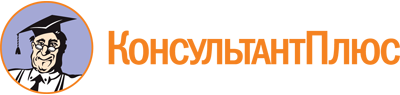 Постановление КМ РТ от 07.07.2014 N 455
(ред. от 03.07.2023)
"Об утверждении Порядка предоставления субсидий из бюджета Республики Татарстан общественным организациям, реализующим проекты по трудовой социализации лиц, прекративших употребление наркотиков"Документ предоставлен КонсультантПлюс

www.consultant.ru

Дата сохранения: 03.11.2023
 Список изменяющих документов(в ред. Постановлений КМ РТ от 21.06.2016 N 418, от 19.10.2017 N 796,от 26.06.2020 N 534, от 31.05.2021 N 420, от 19.02.2022 N 139,от 07.07.2022 N 650, от 29.11.2022 N 1267, от 11.03.2023 N 236,от 26.05.2023 N 642, от 03.07.2023 N 782,с изм., внесенными решением Верховного суда Республики Татарстанот 04.10.2016 N 3а-323/2016,Постановлением КМ РТ от 18.06.2020 N 498 (ред. 16.12.2020)Список изменяющих документов(в ред. Постановлений КМ РТ от 26.06.2020 N 534, от 31.05.2021 N 420,от 19.02.2022 N 139, от 07.07.2022 N 650, от 29.11.2022 N 1267,от 11.03.2023 N 236, от 26.05.2023 N 642, от 03.07.2023 N 782)N п/пКритерии отбораОценка, баллов1.Осуществление деятельности по трудовой социализации лиц, прекративших употребление наркотиков, не менее трех летот 3 до 4 лет - 3;от 4 до 5 лет - 4;более 5 лет - 52.Ожидаемые результаты по количеству наркозависимых граждан, участвующих в проектеот 100 до 150 человек - 3;от 150 до 200 человек - 4;более 200 человек - 53.Разработка методических рекомендаций по проведению мероприятия в сфере организации или популяризации трудовой социализации лиц, прекративших употребление наркотиков0 штук - 0;1 штука - 3;более 1 штуки - 54.Обеспечение реализации проекта мероприятий квалифицированными специалистами, имеющими психологическое образование либо прошедшими переподготовку или повышение квалификации по специальности "Психолог" и опыт работы не менее трех лет в сфере социально-психологического сопровождения наркозависимых0 человек - 0;1 человек - 2;2 человека - 3;3 человека - 4;более 3 человек - 5